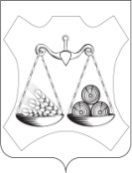 АДМИНИСТРАЦИЯ ВАХРУШЕВСКОГО ГОРОДСКОГО ПОСЕЛЕНИЯСЛОБОДСКОГО РАЙОНА КИРОВСКОЙ ОБЛАСТИПОСТАНОВЛЕНИЕпгт  ВахрушиВ соответствии с Федеральным законом от 08.11.2007 № 257-ФЗ «Об автомобильных дорогах и о дорожной деятельности в Российской Федерации и о внесении изменений в отдельные законодательные акты Российской Федерации», статьей 14 Федерального закона от 10.12.1995 
№ 196-ФЗ «О безопасности дорожного движения», с целью обеспечения сохранности  автомобильных дорог общего пользования местного значения (далее – автомобильные дороги)  на территории Слободского района в период возникновения неблагоприятных природно-климатических условий,  в связи со снижением несущей способности конструктивных элементов автомобильных дорог, вызванной  их переувлажнением, руководствуясь ст. 17 Устава муниципального образования Вахрушевское городское поселение Слободского района Кировской области, администрация  ПОСТАНОВЛЯЕТ:В целях обеспечения сохранности автомобильных дорог в период весенней  распутицы ввести с 18 апреля 2024 года по 19 мая 2024 года временное ограничение движения транспортных средств, следующих по автомобильным дорогам с превышением предельно  допустимой нагрузки на ось транспортного средства (далее – временное ограничение движения).	2. Определить администрацию Вахрушевского городского поселения уполномоченным органом с целью обеспечения сохранности автомобильных дорог на территории Вахрушевского городского поселения.3.Утвердить допустимые осевые нагрузки транспортного средства  на период временного ограничения движения, установленного пунктом 1 настоящего постановления согласно  приложению.4.Установить, что размер возмещения вреда, причиняемого транспортными средствами, за проезд по автомобильным дорогам на территории  Вахрушевского городского поселения в период временного ограничения движения из расчета превышения предельно допустимых значений нагрузки на каждую ось транспортного средства определяется индивидуально для каждого транспортного средства в соответствии с постановлением  администрации Вхрушевского городского поселения  от 15.03.2023 № 89 « Об определении размера вреда и возмещении вреда, причиняемого транспортными средствами, осуществляющими перевозки тяжеловесных грузов по автомобильным дорогам общего пользования местного значения Вахрушевского городского поселения»       5.Временное ограничение движения не распространяется на международные перевозки грузов, оформленные международной транспортной накладной CMR; на пассажирские перевозки автобусами, в том числе международные; на перевозки пищевых продуктов (продукты в натуральном  или переработанном виде, употребляемые человеком в пищу (в том числе продукты детского питания, продукты диетического питания), бутилированная питьевая вода, алкогольная продукция (в том числе пиво), безалкогольные напитки, жевательная резинка, а также продовольственное сырье, пищевые добавки и биологически активные добавки), животных, лекарственных препаратов, топлива (бензин, дизельное топливо, судовое топливо, топливо для реактивных двигателей, топочный мазут, газообразное топливо), семенного фонда, удобрений, почты и почтовых грузов; на перевозку грузов, необходимых для ликвидации последствий стихийных бедствий или иных чрезвычайных происшествий; на транспортировку дорожно-строительной и дорожно-эксплуатационной техники и материалов, применяемых при проведении аварийно -  восстановительных  и  ремонтных работ на автомобильных дорогах местного значения в границах населённых пунктов Вахрушевского городского поселения; на транспортные средства федеральных органов исполнительной власти, в которых федеральным законом предусмотрена военная служба, на транспортные средства, перевозящие гусеничную лесопожарную технику Кировского областного государственного специализированного автономного учреждения «Лесоохрана».	6.	Рекомендовать МО МВД России «Слободской»:6.1.Осуществлять взаимодействие с уполномоченным органом при проведении им проверки соблюдения пользователями автомобильных дорог весовых параметров транспортных средств. 6.2. Организовать  контроль за ограничением движения транспортных средств, в соответствии с действующим законодательством и настоящим постановлением применительно к нарушителям Правил дорожного движения и виновным в повреждении дорог и дорожных сооружений.7.Рекомендовать руководителям предприятий и организаций, физическим лицам в срок до 18 апреля 2023 года  обеспечить завоз на весенний период необходимого количества сырья, материалов, оборудования, топлива и горюче-смазочных материалов.	   8. Опубликовать настоящее постановление в официальном печатном издании «Информационный бюллетень».          9. Настоящее постановление вступает в силу через 30 дней со дня его   официального опубликования.        10.  Контроль за исполнением постановления  оставляю за собой.Глава администрацииВахрушевского городского поселения				М.В. ЕфремовПОДГОТОВЛЕНОЗам. главы администрации                                                         Т.Б.ЕфремоваРазослано: в дело 3 экз.18.03.2024№70О введении временных ограничений движения транспортных средств по автомобильным дорогам местного значения в границах населённых пунктов Вахрушевского городского поселения  в весенний период 2024 года